武汉轻工大学电气学院实验教学耗材采购采购货物清单与要求序号耗材名称规格产地品牌单位数量1焊锡丝Sn63Pb 500g, 1.0mm焊锡丝杭州友邦卷272焊锡膏Sn63Pb37锡浆 500g  183度千住瓶33吸锡线goot wick  CP-3015Taiyo Electric INC卷204电烙铁及支架35W（斜口）黄花支25松香焊锡用松香 20g STHT73746-8-23史丹利（Stanley )盒146焊接辅助夹座台湾宝工SN-390台湾宝工个57斜嘴钳 6寸锐能（RAYENR) 把258镊子小号把209精密可调电位器100Ω 3950S-2-101L云野支5010外径千分尺0-25mm 0.01mm 上海工具厂支3011游标卡尺0-150mm 0.02mm上海赛一量具有限公司支1012水准泡万向水平仪A款铝合金60*12MM透明绿水 汐岩支2013钢卷尺2m 8201得力支2014电池9V南孚，超霸个19015电池7号南孚个17116电池5号南孚个18017电池2号南孚个6018电池1号南孚个419纽扣电池CR2032南孚个1020万用表UT39A优利德个5021万用表UT33D+优利德个722数字万用表VC890D标配胜利仪器个3023万用表500型上海第4电表厂个1224吸锡枪DP-366D 宝工把2025空气开关DZ47 （三相）正泰个626空气开关DZ47 （三相）德力西个327漏电保护器HDBELE 3P+N （三相）德力西个628热熔胶枪11mm博世把129键鼠套装USB接口罗技套2530外置光驱8倍速 USB2.0  DVD刻录联想（Lenovo）个131PC电源额定功率300W航嘉个232台式机内存单条4G DDR3金士顿根833硬盘SATA接口（单碟1T)希捷块534机箱金和田个535D型USB线（打印机线）US135 1.5米绿联根2036网线超5类西蒙箱237水晶头超5类西蒙个20038RJ45网络直通头SZ-8001山泽个1039无水乙醇分析纯AR 500ml国药集团瓶2540甘油分析纯AR 500ml国药集团瓶2541砝码0.5克个10042滑变电位器10k个2043双叉连接线中号铜叉，长0.8米根30044香蕉头连接线红黑各半 香蕉头直径：5mm 0.7M长根20045双Q头连接线双踪示波器连接线 1.0M长根3046一头Q一头夹连接线双踪示波器连接线 1.0M长根3047两端香蕉头连接线香蕉头直径：5mm 0.7M长根20048双头鳄鱼夹测试线小号Risym根20049灯笼头导线直径2mm,长20cm，30cm各250根康优美根50050接线板GN-604,8插位 过载保护 1.8米公牛个2051接线板GN-607,4插位，总控1.8米公牛个552小镊子1380 超细高精密赛拓（SANTO）个2053智能数显热风拆焊台Quick 706W+ 升级版快克套154熔断体RT28-323A个10055榨水车AF08080 32升白云清洁个256HDMI数据线05AM6 2.0高清4K 3米SAMZHE/山泽根557除锈剂防锈润滑剂WD-40 300ml绿美一族瓶158剪刀中号可得优把459剪刀大号198mm张小泉把760剪刀小号张小泉把561梅花起子大号张小泉把562梅花起子小号张小泉把563梅花起子小号 3mm把2064平口起子大号张小泉把565平口起子小号张小泉把566电动螺丝刀充电手钻，锂电力达个167小电珠螺口，6.3V，0.15A冯世达个10068面包板65行12列Risym个10069干电池座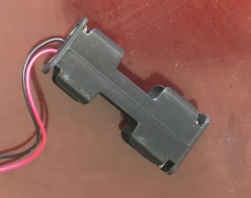 个2070绕线电位器10K环球个2071烙铁含烙铁架精菱套1072吸锡器精菱个273启辉器S10，25个/盒飞利浦盒774日光灯管36W飞利浦个2075镇流器36W飞利浦个576保险管5A， 100个/盒华畅盒1077保险管1A， 100个/盒华畅盒1078保险管5*20mm,1A 熔断器， 100个/盒伊莱科盒179示波器探头60M优利德根1080按钮tand个10081热继电器JRS1-25,380V正泰个6082三相异步电动机JW-6314,380V,180W,0.4A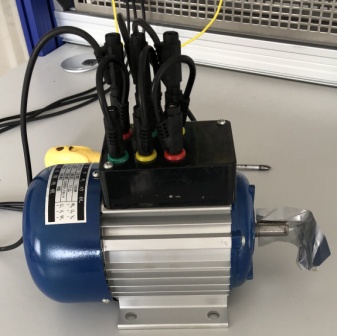 台1083集成芯片ADS1282IPWR  TSSOP28 封装德州仪器片1084集成芯片ADR4525   SOP-8封装ADI片1085霍尔片配套2018年版本霍尔效应仪成都世纪中科个1086霍尔片配套2015年版本霍尔效应仪成都世纪中科个1087二维尺配套2018年版本霍尔效应仪成都世纪中科个1088热敏电阻1K台湾兴勤个10089稳压管6.2V翼盟个50090二极管IN4007翼盟个40091发光二极管3mm，不同颜色翼盟个25092发光二极管5mm草帽蓝灯好莱光科技个10093集成块集成块741翼盟个40094集成块集成块74LS00翼盟个40095集成块集成块74LS10翼盟个40096集成块集成块74LS93翼盟个20097集成块集成块74LS194翼盟个20098集成块集成块74LS20翼盟个20099集成块集成块cc4023翼盟个200100集成块集成块cc4027翼盟个200101集成块集成块NE555翼盟个200102三极管3DG6B翼盟个200103电阻100Ω翼盟个400104电阻1K翼盟个1300105电阻5.1k翼盟个500106电阻10k翼盟个500107电阻16k翼盟个300108电阻20k翼盟个300109电阻100k翼盟个300110精密电阻  1K WXD3-13-2W高科美芯个30111精密五环电阻10Ω,1/16W高科美芯支60112精密五环电阻810Ω,1/16W高科美芯支60113精密五环电阻1KΩ，1/16W高科美芯支245114精密五环电阻4.3KΩ,1/16W高科美芯支60115精密五环电阻10KΩ,1/16W高科美芯支550116精密五环电阻39KΩ,1/16W高科美芯支60117精密五环电阻62KΩ,1/16W高科美芯支60118精密五环电阻100KΩ,1/16W高科美芯支610119精密可调电位器3296型，105PAKAN支120120精密可调电位器3296型，104PAKAN支120121排式电阻1KΩ×7，黑色，带公共端高科美芯支60122定时芯片NE555N步步牛块120123三极管S9013支65124八路D类锁存器74HC573N云野支60125六路反向器74HC04N云野支60126BCD-七段码译码器74HC48N神斧支601278-3优先编码器74HC148N DIP16德州仪器支60128“8.”数码管共阴，七段码输入TaoTimeClub支60129蜂鸣器5V无源，通用，圆形，2脚 RB.3/.6VEXG支60130微动按键开关5.5mm×5.5mm 4脚支550131交流电源插头2芯，10A支60132小型变压器AC220V/AC12V单输出，2W左右支60133三端稳压器7805TaoTimeClub 支60134整流桥输入AC24V，2W10 4脚云野 支60135电容68nf(0.068uf)翼盟个200136电容47nf(0.047uf)翼盟个300137电容200pf翼盟个500138铝电解电容50V，2200μFTaoTimeClub 支60139铝电解电容25V，1000μFTaoTimeClub 支60140瓷片电容103高科美芯支120141独石电容104高科美芯支120142电路板单面，150mm×100mm，焊孔已挂锡的，实习套件配套块60143单排DIP插座条（直）单排排母条2.54mm间距 1*40P直脚FGHGF支60144双排针（直）DIPFGHGF支60145芯片插座DIP8FGHGF支122146芯片插座DIP14FGHGF支61147芯片插座DIP16FGHGF支122148芯片插座DIP20FGHGF支61149单芯电路板飞线φ0.25mm，焊电路板用 100m华佰卷2150护套软线（多芯）φ0.5mm，焊电源插头用 100m华佰卷1151吸锡器（手动）爱瑞泽把2152元件袋250mm×150mm，塑料，透明，自封口个62153工作台垫耐酸碱耐腐蚀绝缘PVC绿软胶板     1.5米*0.65米*4mm海源橡胶块32154绝缘胶带PVC电气绝缘胶带赛拓卷3155绝缘胶带PVC电工胶带公牛卷20156砂纸干磨砂木工砂纸峰力耐马牌张10157钢丝球B4302P茶花个21158乳胶手套加厚100克南洋双5159橡胶手套加厚牛筋顺风双8160玻璃擦GCQ-08-G/J宝家洁把10161整理箱加厚中号沃之沃个32162宽胶带得力个5163强力挂钩粘胶李厚记个50164标签纸48*14mm张100165标签18*32mm*12枚*10张晨光包10166标签25*53mm*6枚*10张晨光包5167记号笔红蓝各2支，小双头得力支4168洗手液滋润保湿洗手液 300g/瓶蓝月亮瓶2169卫生纸4层 200克/卷，10卷/提维达提11170平板车60*90cm 承重约600斤 静音轮E22002新越昌晖辆2171抹布2GT2115恒源祥块160172拖把棉纱 拧水式优利洁个66173拖把拧水旋转 金属杆、金属桶太太乐把4174拖把YW-20 对折式益伟把18175扫帚KLM-S102快乐猫把20176光栅片300线浙江光学仪器厂片30